ПРЕСС-РЕЛИЗк Кубку Президента Федерации волейбола Республики Татарстан25 сентября в г.Арске (ул. Интернациональная, д.16) на базе спорткомплекса «АРЧА» пройдут финальные соревнования V розыгрыша Кубка Президента Федерации волейбола Республики Татарстан среди промышленных предприятий и сельских районов РТ. Розыгрыш Кубка с зональными отборочными этапами проходит в Татарстане пятый год подряд. Командами-финалистами соревнований среди промышленных предприятий Республики Татарстан стали ПАО «Татнефть», АО «ТАТЭНЕРГО», АО «Татхимфармпрепараты» и ООО «Газпром трансгаз Казань». За победу в соревнованиях сельских муниципальных районов РТ поборются команды Мамадышского, Сабинского, Лениногорского и Буинского районов. В состав команд входят волейболисты-любители старше 24 лет. Команда-победитель награждается Переходящим Кубком Президента Федерации волейбола РТ. Игроки команд-победителей и призеров получают дипломы и медали. Командам-призерам вручаются сертификаты на приобретение волейбольного инвентаря.Торжественное открытие соревнований пройдет 25 сентября в г.Арске на базе спорткомплекса «АРЧА» в 11:15. Почетными гостями мероприятий станут Председатель Госсовета Республики Татарстан, Президент Федерации волейбола Республики Татарстан Фарид Мухаметшин, первый заместитель министра спорта РТ Халил Шайхутдинов и другие.По окончании мероприятия состоится пресс-подход с участием почетных гостей, а также осмотр спортивной инфраструктуры комплекса «АРЧА».Для журналистов будет организован трансфер и питание. Отъезд в 9:00 от здания Госсовета РТ (пл.Свободы, д.1). Аккредитация осуществляется по электронной почте pressa@gossov.tatarstan.ru. Контактное лицо для СМИ Чулпан Ахметова тел.: (843) 267-64-91.ПРОГРАММАпроведения финальных игр по волейболуV розыгрыша Кубка Президента Федерации волейбола РТ среди промышленных предприятий и сельских районовМИНИСТЕРСТВО СПОРТА РЕСПУБЛИКИ ТАТАРСТАНМИНИСТЕРСТВО СПОРТА РЕСПУБЛИКИ ТАТАРСТАН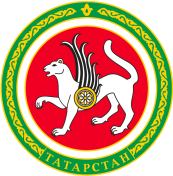 ТАТАРСТАН РЕСПУБЛИКАСЫ СПОРТ МИНИСТРЛЫГЫТАТАРСТАН РЕСПУБЛИКАСЫ СПОРТ МИНИСТРЛЫГЫул.Петербургская, д.12, г.Казань, 420107ул.Петербургская, д.12, г.Казань, 420107Петербургская урамы, 12 нче йорт, Казан шәһәре, 420107Петербургская урамы, 12 нче йорт, Казан шәһәре, 420107Тел.: (843) 222-81-01, факс: (843) 222-81-79. E-mail: mdmst@tatar.ru, http://minsport.tatarstan.ruТел.: (843) 222-81-01, факс: (843) 222-81-79. E-mail: mdmst@tatar.ru, http://minsport.tatarstan.ruТел.: (843) 222-81-01, факс: (843) 222-81-79. E-mail: mdmst@tatar.ru, http://minsport.tatarstan.ruТел.: (843) 222-81-01, факс: (843) 222-81-79. E-mail: mdmst@tatar.ru, http://minsport.tatarstan.ruТел.: (843) 222-81-01, факс: (843) 222-81-79. E-mail: mdmst@tatar.ru, http://minsport.tatarstan.ruТел.: (843) 222-81-01, факс: (843) 222-81-79. E-mail: mdmst@tatar.ru, http://minsport.tatarstan.ru10:45 – 11:15Товарищеская игра командСабинского и Арского районов11:15 – 11:35Торжественная церемония открытия соревнований11:45 – 12:301-й полуфинал (Группа промышленные предприятия)«ТАТЭНЕРГО» -«Газпром трансгаз Казань»11:45 – 12:301-й полуфинал(Группа сельские районы)Мамадышский район – Буинский район12:30 – 13:152-й полуфинал(Группа промышленные предприятия) «Татхимфармпрепараты» – «ТАТНЕФТЬ»12:30 – 13:152-ой  полуфинал(Группа сельские районы)Лениногорский район – Сабинский район13:15 – 14:00Игра за 3-е место(Группа промышленные предприятия)13:15 – 14:00Игра за 3-е место(Группа сельские районы)14:00 – 15:00Финал(Группа промышленные предприятия)14:00 – 15:00Финал(Группа сельские районы)15:00 – 15:30Церемония награждения 